HOBBY-TIME 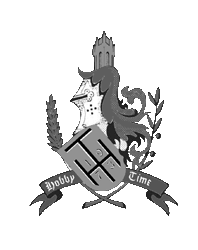 MODELBOUWCLUB BRUGGEFormulaire d’inscription pour les clubs    Les clubs désirant un stand gratuit à la bourse à Dudzele le dimanche 22 septembre 2024, peuvent le réserver en renvoyant le formulaire d’inscription ci- dessous. La longueur maximale d’un stand est limitée à maximum 5 mètres.    Le montage des stands peut se faire à partir de 7h30. L’adresse : De Polders, Stokerij 10 te 8380 DUDZELEPour être valable le formulaire d’inscription doit nous parvenir à l’adresse suivante et ceci avant le 20 août 2024 à l’adresse suivante:  De Blaere Vic  A. Brouwerstraat 2  8020 Oostkamp  E-mail: vic.deblaere@skynet.be      Hobby-Time vous remercie pour votre collaboration!		Le président										        Vic De BlaereNomNom du clubTéléphoneEmailNombre de mètresMax 5 mElectricité